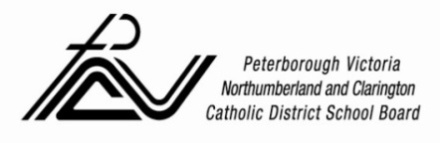 STUDENT NAME:		(Please print)Date of Birth: 	 /	 /		O.E.N. #	Step 1 – Return to Learn/Return to Physical ActivityCompleted at home.Cognitive Rest – includes limiting activities that require concentration and attention(e.g., reading, texting, television, computer, video/electronic games).Physical Rest – includes restricting recreational/leisure and competitive physical activities.	My child/ward has completed Step 1 of the Return to Learn/Return to Physical Activity Plan (cognitive and physical rest at home) and his/her symptoms have shown improvement. My child/ward will proceed to Step 2a – Return to Learn/Return to Physical Activity.	My child/ward has completed Step 1 of the Return to Learn/Return to Physical Activity Plan (cognitive and physical rest at home) and is symptom free. My child/ward will proceed directly to Step 2b – Return to Learn/Return to Physical Activity.Parent/Guardian Name:			(Please print)Signature:		Date: Medical Doctor/Nurse Practitioner Name:		(Please print)Signature:		Date: Comments:STUDENT NAME:		(Please print)Step 2a – Return to Learn/Return to Physical Activity (with symptoms)Student returns to school.Requires individualized classroom strategies and/or approaches which gradually increase cognitive activity.Physical rest – includes restricting recreational/leisure and competitive physical activities.	My child/ward, has been receiving individualized classroom strategies and/or approaches and is now symptom free. My child/ward will proceed to Step 2b – Return to Learn/Return to Physical Activity.Parent/Guardian Name:			(Please print)Signature:		Date: Comments:Step 2b – Return to Learn/Return to Physical Activity (symptom free)Student returns to regular learning activities at school.Student can participate in individual light aerobic physical activity only.	My child/ward is symptom free after participating in light aerobic physical activity. My child/ward will proceed to Step 3 – Return to Learn/Return to Physical Activity.	This form will be returned to the teacher to record progress through Steps 3 and 4.Parent/Guardian Name:			(Please print)Signature:		Date: Comments:STUDENT NAME:		(Please print)Step 3 – Return to Learn/Return to Physical ActivityStudent continues with regular learning activities.Student may begin individual sport-specific physical activity only.Step 4 – Return to Learn/Return to Physical ActivityStudent continues with regular learning activities.Student may begin activities where there is no body contact (e.g., dance, badminton); light resistance/weight training; non-contact practice; and non-contact sport-specific drills.	Student has successfully completed Steps 3 and 4.	This form will be returned to parent/guardian to obtain medical doctor/nurse practitioner diagnosis and signature.Principal Name:			(Please print)Signature:		Date: Medical ExaminationI, 		 (medical doctor/nurse practitioner name) have examined		(student name) and confirm he/she continues to be symptom free and is able to return to regular physical education class/ intramural activities/interschool activities in non-contact sports and full training/practices for contact sports.Signature:		Date: Comments:Step 5 – Return to Learn/Return to Physical ActivityStudent continues with regular learning activities. Student may resume regular physical education/intramural activities/interschool activities in non-contact sports and full training/practices for contact sports.Step 6 – Return to Learn/Return to Physical ActivityStudent continues with regular learning activities. Student may resume full participation in contact sports with no restrictions.STUDENT NAME:		(Please print)Return of Symptoms	My child/ward has experienced a return of concussion signs and/or symptoms and has been examined by a medical doctor/nurse practitioner, who has advised a return to:Step  of the Return to Learn/Return to Physical Activity PlanParent/Guardian Name:			(Please print)Signature:		Date: Comments: